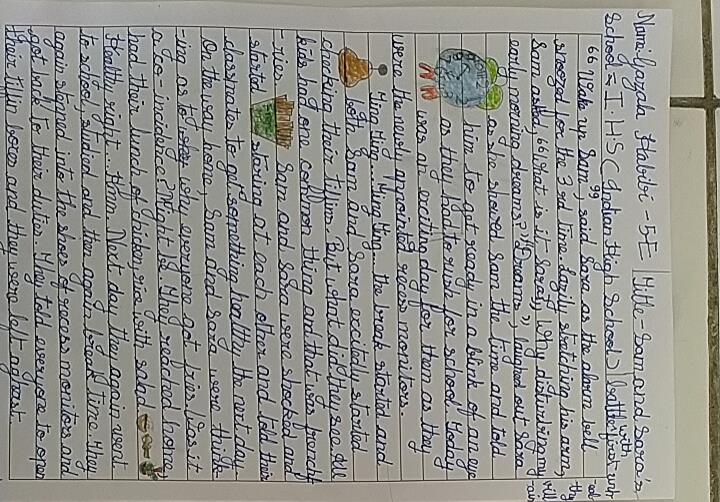 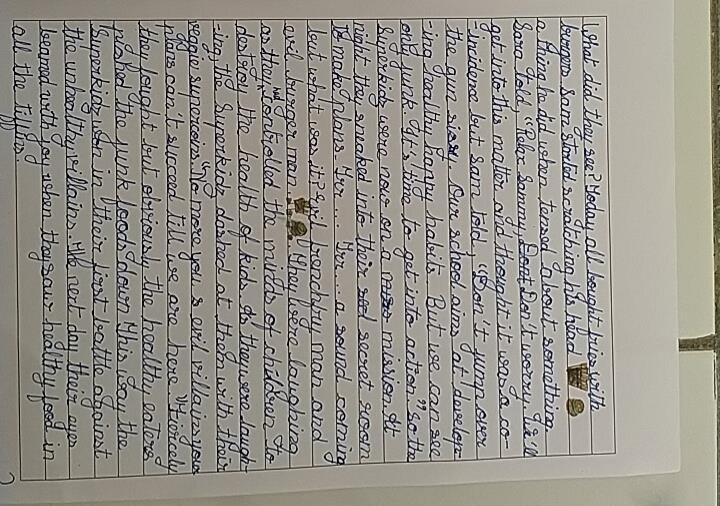 -Gazala Habibi, 9yrs - Winner